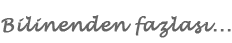 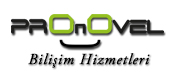 ÖN KAYIT BAŞVURU FORMUNETSİS EĞİTİMİKURSİYERİNKURSİYERİNKURSİYERİNKURSİYERİNKURSİYERİNT.C. Kimlik NoAdı SoyadıÖğrenim DurumuMesleğiE-Posta AdresiE-Posta AdresiEv Telefon NoCep Telefon NoCep Telefon NoEv Adresiİş DurumuÇalışıyor  Çalışıyor  ÇalışmıyorÇalışmıyorİş DurumuFirma AdıFirma AdıFirma AdıFirma AdıKATILACAĞIN KURSUNKATILACAĞIN KURSUNKATILACAĞIN KURSUNKATILACAĞIN KURSUNGRUBUHafta İçiHafta İçiHafta SonuGRUBUSabah
10:00-12:00Akşam19:30-21:30Öğlen10:00-16:30GRUBUSalı - Çarşamba - CumaPazartesi – Çarşamba - CumaCumartesiGRUBUEk EğitimSql + Muhasebe + Entegrasyon Eğitimine Katılmak İstiyor musunuz?Sql + Muhasebe + Entegrasyon Eğitimine Katılmak İstiyor musunuz?Sql + Muhasebe + Entegrasyon Eğitimine Katılmak İstiyor musunuz?Ek EğitimEvetHayırHayırİş Fırsatıİstihdam Edilmek  ister misiniz?  EvetHayır